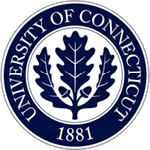 University of Connecticut Athletic Training Education ProgramPerspective Athletic Training Student Admission AssessmentClinical Performance Rubric (AT Recommendation-Due before/on Interview Day)Name of Perspective Student _______________________________________How much contact time/interaction did you have with the observation student over the course of the semester (a lot, a little, etc.)? Where did the majority of the interaction occur (fieldhouse, football, etc.)? Please rate the student on the following items by circling the most appropriate number:1=Needs Improvement; 2=Acceptable; 3=Good; 4=very Good; 5=ExcellentWould you recommend this student for acceptance into the UCONN ATP? Please provide additional information if necessary. Strongly Recommend			____	=30 pointsRecommend				____	=20 pointsRecommend with reservations	____	=10 pointsDo not recommend			____	=10 pointsTotal Points											/60______________________________	______________________________	______Certified Athletic Trainer Name			Signature					DateCriteriaRatingCommentsProfessionalism(dress, relationships)1	2	3	4	5Dependability & Responsibility(Punctual, carries out tasks)1	2	3	4	5Work Ethic		(hard-work, diligent)1	2	3	4	5Communication & Interaction(Peers, ATCs, etc)1	2	3	4	5Initiative & Willingness (attempts tasks, proactive)1	2	3	4	5Attitude 		(positive, upbeat, enthusiasm)1	2	3	4	5Total PointsMaximum of 30 points/30